Об утверждении порядка и сроков внесения изменений в перечень главных администраторов доходов и главных администраторов источников финансирования дефицита бюджета города КанскаВ соответствии с пунктом 3.2 статьи 160.1, пунктом 4 статьи 160.2  Бюджетного кодекса Российской Федерации, постановлениями Правительства Российской Федерации от 16.09.2021 № 1568 «Об утверждении общих требований к закреплению за органами государственной власти (государственными органами) субъекта Российской Федерации, органами управления территориальными фондами обязательного медицинского страхования, органами местного самоуправления, органами местной администрации полномочий главного администратора источников финансирования дефицита бюджета и к утверждению перечня главных администраторов источников финансирования дефицита бюджета субъекта Российской Федерации, бюджета территориального фонда обязательного медицинского страхования, местного бюджета», от 16.09.2021 № 1569 «Об утверждении общих требований к закреплению за органами государственной власти (государственными органами) субъекта Российской Федерации, органами управления территориальными фондами обязательного медицинского страхования, органами местного самоуправления, органами местной администрации полномочий главного администратора доходов бюджета и к утверждению перечня главных администраторов доходов бюджета субъекта Российской Федерации, бюджета территориального фонда обязательного медицинского страхования, местного бюджета», статьей 30 Устава города Канска, статьей 24 Решения Канского городского Совета депутатов Красноярского края от 20.02.2008 № 41-409 «О Положении о бюджетном процессе в городе Канске» ПОСТАНОВЛЯЮ:1. Утвердить Порядок и сроки внесения изменений в перечень главных администраторов доходов и главных администраторов источников финансирования дефицита бюджета города Канска согласно приложению.2. Ведущему специалисту Отдела культуры администрации г. Канска (Н.А. Нестерова) опубликовать настоящее постановление в газете «Канский вестник» и разместить на официальном сайте администрации города Канска в сети Интернет.3. Контроль за исполнением настоящего постановления возложить на заместителя главы города по экономике и финансам Е.Н. Лифанскую.4. Постановление вступает в силу  с 01 января 2022 года.Глава города Канска						                           А.М. Береснев                 Приложение к постановлению администрации г. Канска                         от 21.12.2021  № 1156Порядок и сроки внесения изменений в перечень главных администраторов доходов и главных администраторов источников финансирования дефицита бюджета города КанскаНастоящий порядок разработан в соответствии с пунктом 8 Общих  требований к закреплению за органами государственной власти (государственными органами) субъекта Российской Федерации, органами управления территориальными фондами обязательного медицинского страхования, органами местного самоуправления, органами местной администрации полномочий главного администратора источников финансирования дефицита бюджета и к утверждению перечня главных администраторов источников финансирования дефицита бюджета субъекта Российской Федерации, бюджета территориального фонда обязательного медицинского страхования, местного бюджета, утвержденных Постановлением Правительства Российской Федерации от 16.09.2021 № 1568 и с пунктом 10  Общих требований к закреплению за органами государственной власти (государственными органами) субъекта Российской Федерации, органами управления территориальными фондами обязательного медицинского страхования, органами местного самоуправления, органами местной администрации полномочий главного администратора доходов бюджета и к утверждению перечня главных администраторов доходов бюджета субъекта Российской Федерации, бюджета территориального фонда обязательного медицинского страхования, местного бюджета, утвержденных Постановлением Правительства Российской Федерации от 16.09.2021 № 1569 и определяет порядок и сроки внесения изменений в перечень главных администраторов доходов и главных администраторов источников финансирования дефицита бюджета города Канска.В случаях изменения состава и (или) функций главных администраторов доходов и главных администраторов источников финансирования дефицита бюджета города Канска, а также изменения принципов назначения и присвоения структуры кодов классификации бюджета изменения в Перечни главных администраторов доходов и главных администраторов источников финансирования дефицита бюджета города Канска (далее – Перечень) вносятся приказами Финансового управления администрации города Канска (далее - Финуправление г. Канска) в срок не позднее 30 календарных дней со дня внесения изменений в федеральные законы и принимаемые в соответствии с ними иные нормативные правовые акты Российской Федерации, законы и иные нормативно правовые акты Красноярского края, нормативно правовые акты города Канска в части изменения выполняемых полномочий по оказанию государственных (муниципальных) услуг и иных полномочий по исполнению государственных и муниципальных функций, при реализации которых возникают обязанности юридических и физических лиц по перечислению средств в бюджет города Канска до внесения изменений в Постановление администрации города Канска, утверждающее перечень главных администраторов доходов и источников финансирования дефицита бюджета города Канска.Главные администраторы в случае возникновения необходимости внесения изменений в Перечень направляют в Финуправление г. Канска не позднее 10 календарных дней со дня внесения изменений в нормативно правовые акты Российской Федерации, Красноярского края, муниципального образования город Канск соответствующие предложения с указанием следующей информации:- основания для внесения изменений в Перечень (реквизиты нормативных правовых актов Российской Федерации, Красноярского края, муниципального образования город Канск);- наименование кода вида (подвида) доходов бюджета;- код вида (подвида) доходов бюджета;- код группы, подгруппы, статьи и вида источника финансирования дефицита бюджета;- наименование кода группы, подгруппы, статьи и вида источника финансирования дефицита бюджета.4.        Финуправление г. Канска:4.1. В течение пяти рабочих дней, следующих за датой поступления информации, указанной в пункте 3 Порядка, рассматривает ее на соответствие выполняемых главным администратором бюджетных полномочий  и бюджетной классификации Российской Федерации.4.2. При отсутствии замечаний к предоставленной информации в соответствии с пунктом 3 Порядка в течение пяти рабочих дней готовит приказ о внесении изменений в Перечень.4.3. В случае несоответствия предоставленной информации  указанной в пункте 3 Порядка, в течение трех рабочих дней уведомляет главного администратора об отказе внесения изменений в Перечень.5.  Внесение изменений в Постановление администрации города Канска, утверждающее перечень главных администраторов доходов и источников финансирования дефицита бюджета города Канска приводится в соответствие по состоянию на 01.07 и 10.12 текущего года.Руководитель Финуправления г. Канска                                            Н.А. Тихомирова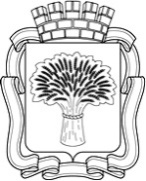 Российская ФедерацияАдминистрация города Канска
Красноярского краяПОСТАНОВЛЕНИЕРоссийская ФедерацияАдминистрация города Канска
Красноярского краяПОСТАНОВЛЕНИЕРоссийская ФедерацияАдминистрация города Канска
Красноярского краяПОСТАНОВЛЕНИЕРоссийская ФедерацияАдминистрация города Канска
Красноярского краяПОСТАНОВЛЕНИЕ21.12.2021 г.№1156